Приложение № 10к приказуот 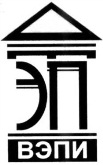 Автономная некоммерческая образовательная организациявысшего образования«Воронежский экономико-правовой институт»(АНОО ВО «ВЭПИ»)УТВЕРЖДАЮПроректор 
по учебно-методической работе_______________ И.О. Фамилия«____» ______________ 20___ г.ПРОГРАММА ГОСУДАРСТВЕННОЙ ИТОГОВОЙ АТТЕСТАЦИИ ОБУЧАЮЩИХСЯ(код и наименование специальности)Квалификация выпускника 			(наименование квалификации)Уровень базового образования обучающихся 			(основное / среднее общее образование)Вид подготовки 			(базовый / углубленный)Форма обучения 			(очная, заочная)Год начала подготовки 		Воронеж 20___Общие положенияГосударственная итоговая аттестация обучающихся (далее – ГИА) направлена на установление соответствия уровня профессиональной подготовки выпускников требованиям ФГОС СПО.Цель государственной итоговой аттестации выпускников*:(*Установление соответствия теоретической и практической подготовки выпускников ожидаемому результату образования компетентностно-ориентированной  образовательной программы среднего профессионального образования (ППССЗ))Задачи государственной итоговой аттестации выпускников:……….;……….;……….Вид государственной итоговой аттестации выпускников – подготовка и защита выпускной квалификационной работы.Перечень компетенций, которыми должны овладеть обучающиеся в результате освоения образовательной программыВыпускник по специальности ________________ с квалификацией _______________________ в соответствии с целью образовательной программы и задачами профессиональной деятельности в результате освоения данной ППССЗ должен обладать следующими компетенциями:Показатели и критерии оценивания компетенций, шкалы оцениванияВыпускная квалификационная работа (дипломная работа)Критерии оценки выпускной квалификационной работы (дипломной работы)*(Указываются показатели и критерии оценки по пятибалльной шкале. Соответствие подготовки выпускника требованиям ФГОС СПО.Результаты защиты выпускной квалификационной работы (дипломной работы) (далее – ВКР) определяются оценками «отлично», «хорошо», «удовлетворительно», «неудовлетворительно». Оценки «отлично», «хорошо», «удовлетворительно» означают успешное прохождение государственного аттестационного испытания. *Пример заполнения раздела:Оценка «отлично» соответствует высокому уровню сформированности компетенций и выставляется за выпускную квалификационную работу, которая имеет научно-практическую или научно-теоретическую направленность, содержит грамотно изложенные разделы, в ней представлены аналитические материалы, глубокое освещение выбранной темы в тесной взаимосвязи с практикой, а ее автор показал умение работать с литературой и нормативными документами, проводить исследования, делать теоретические и практические выводы. Работа имеет положительные отзывы научного руководителя и рецензента. При защите ВКР студент-выпускник показывает глубокое знание вопросов темы, свободно оперирует данными исследования, вносит обоснованные предложения, во время доклада использует ссылки на графический материал, легко отвечает на поставленные вопросы. Оценка «хорошо» соответствует продвинутому уровню сформированности компетенций и выставляется за выпускную квалификационную работу, которая имеет научно-практическую или научно-теоретическую направленность, содержит грамотно изложенные разделы, в ней представлены аналитические материалы, соблюдается последовательность изложения с соответствующими выводами, однако с не вполне обоснованными предложениями. Она имеет положительный отзыв научного руководителя и рецензента. При защите ВКР студент-выпускник показывает хорошее знание вопросов темы, оперирует данными исследования, вносит предложения по теме исследования, во время доклада использует ссылки на графический материал, без особых затруднений отвечает на поставленные вопросы, но не на все из них дает исчерпывающие и аргументированные ответы.Оценка «удовлетворительно» соответствует пороговому уровню сформированности компетенций и выставляется за выпускную квалификационную работу, которая имеет научно-практическую или научно-теоретическую направленность, содержит предусмотренные заданием разделы, базируется на практическом материале, но имеет недостаточно глубокие и обоснованные аналитические материалы, в ней просматривается непоследовательность изложения материала, представлены необоснованные предложения. В отзывах рецензентов имеются замечания по содержанию работы и методике исследования. При защите ВКР студент-выпускник проявляет неуверенность, показывает слабое знание вопросов темы, допускает существенные недочеты, не всегда дает исчерпывающие аргументированные ответы на заданные вопросы. Оценка «неудовлетворительно» соответствует недостаточному уровню сформированности компетенций и выставляется за выпускную квалификационную работу, которая не имеет научно-практическую или научно-теоретическую направленность, не содержит аналитических материалов, не отвечает требованиям, изложенным в методических указаниях по выполнению ВКР. В работе нет выводов либо они носят декларативный характер. В отзывах научного руководителя и рецензента имеются серьезные критические замечания. При защите работы студент-выпускник затрудняется отвечать на поставленные вопросы по ее теме, не знает теоретических материалов, при ответе допускает существенные ошибки. К защите не подготовлен предусмотренный заданием графический материал. При определении оценки принимается во внимание уровень теоретической и практической подготовки обучающихся, самостоятельность суждения о полученных результатах, качество оформления работы и ход ее защиты. 4.2. Составляющие процедуры оценивания результатов освоения ППССЗ:*Пример заполнения таблицы4.3.	Требования к структуре и содержанию ВКР:5.	Учебно-методическое и информационное обеспечение государственной итоговой аттестации5.1.	Основная литература5.2.	Дополнительная литература5.3.	Программное обеспечение и Интернет-ресурсы5.4.	Материалы, используемые на государственных аттестационных испытаниях: схемы, графики, карты и т.д.**Пункт 5.4. заполняется при необходимостиКоды компетенций по ФГОСКомпетенцииПланируемые результаты обученияОбщекультурнымиОбщекультурнымиОбщекультурнымиОК-1*ПрофессиональнымиПрофессиональнымиПК-1*Вид государственной итоговой аттестации выпускниковКоды компетенцийпо ФГОС СПОКомпетенцииРезультаты обученияКритерии оценкиПодготовка и защита выпускной квалификационной работыОценка сформированности компетенцийСоставляющие процедуры оценивания результатов освоения ППССЗСоставляющие процедуры оценивания результатов освоения ППССЗСоставляющие процедуры оценивания результатов освоения ППССЗСоставляющие процедуры оценивания результатов освоения ППССЗСоставляющие процедуры оценивания результатов освоения ППССЗОценка сформированности компетенцийРабота обучающегося по выполнению ВКРТекстВКРПрезентация ВКРДоклад на защитеОтветы на вопросы членов ГЭКРуководитель ВКР*ОК-2, ОК-7, ОК-11, ОК-17, ПК-3, ПК-6, ПК-7, ПК-8, ПК-9, ПК-10, ПК-12, ПК-13, ПК-15*ОК-2, ОК-7, ОК-17, ПК-3, ПК-6, ПК-7, ПК-8, ПК-9, ПК-10, ПК-12, ПК-13, ПК-15*ОК-7Члены ГЭК*ОК-2, ОК-7, ОК-17, ПК-3, ПК-6, ПК-7, ПК-8, ПК-9, ПК-10, ПК-12, ПК-13, ПК-15*ОК-7*ОК-2, ОК-5, ОК-7, ОК-11, ОК-12, ОК-17, ПК-1, ПК-3, ПК-6, ПК-7, ПК-8, ПК-9, ПК-10, ПК-11, ПК-12, ПК-13, ПК-15*ОК-2, ОК-5, ОК-7, ОК-11, ОК-12, ОК-17, ПК-1, ПК-3, ПК-6, ПК-7, ПК-8, ПК-9, ПК-10, ПК-11, ПК-12, ПК-13, ПК-15